Ch – 14  Hliník uč. str. 55 + videoZnačka:Perioda:Skupina (římsky):Podívej se na video - Fakta o hliníku https://www.youtube.com/watch?v=Ta2CuxMLDYY a odpověz na otázkyJak se jmenuje ruda, z které se těží hliník?Jak se nazývá chemická reakce přeměny oxidu (kysličníku) hlinitého na hliník?Kolikrát je hliník lehčí než ocel?Vypiš další vlastnosti hliníku: Je hliník odolný vůči chemickým látkám?Vypiš, co nejvíce využití hliníku:Co vše patří mezi tříděný hliník:Když se řekne hliník, jaké se ti vybaví české město?Třídění hliníku – přečti si: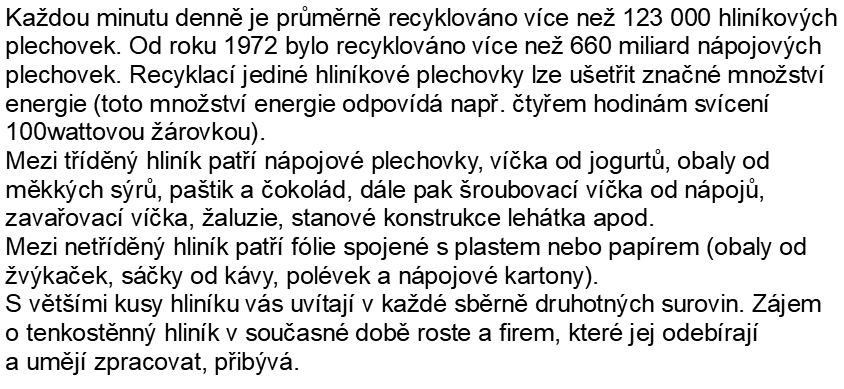 